Remember count full boxes as 1 Boxes bigger than half counted as 1Boxes half or smaller not counted as 0If boxes appear certain they are half size add two(halves) to get 1 & 4 for 2 etc etc…… 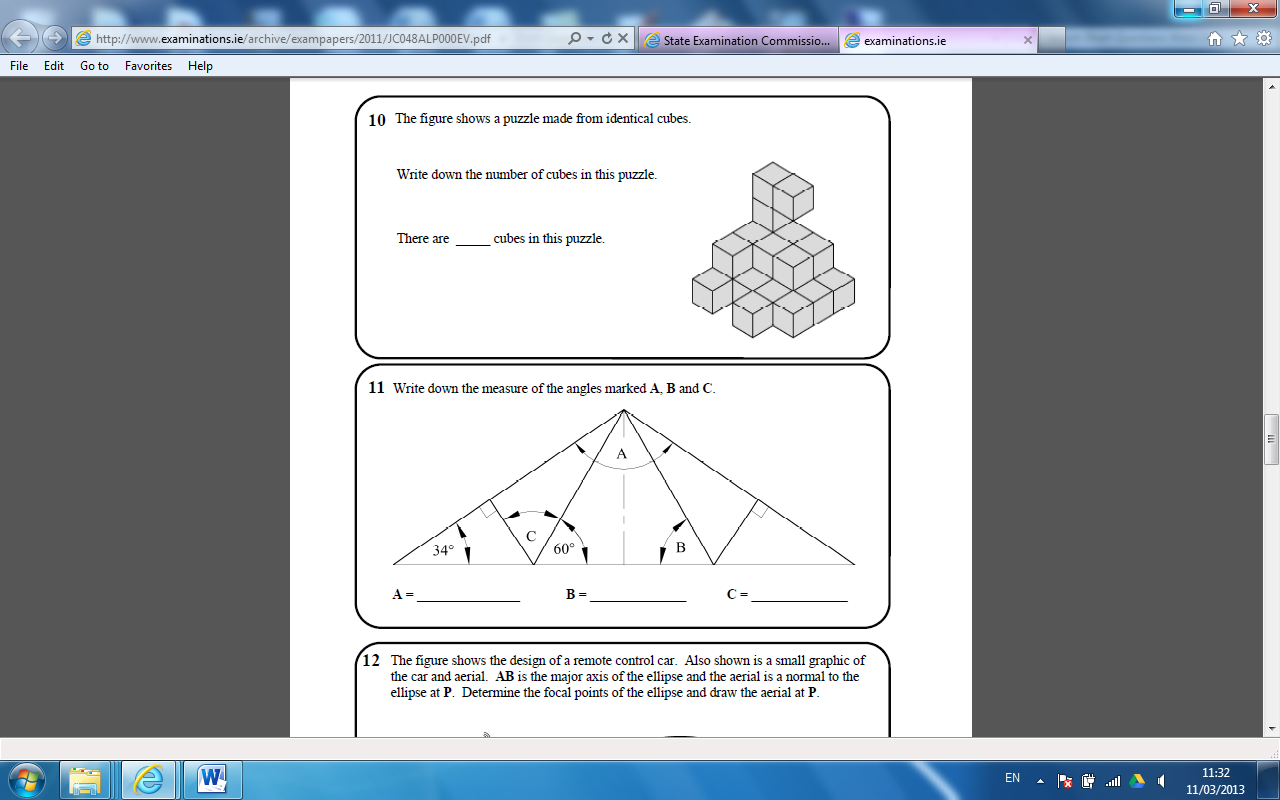 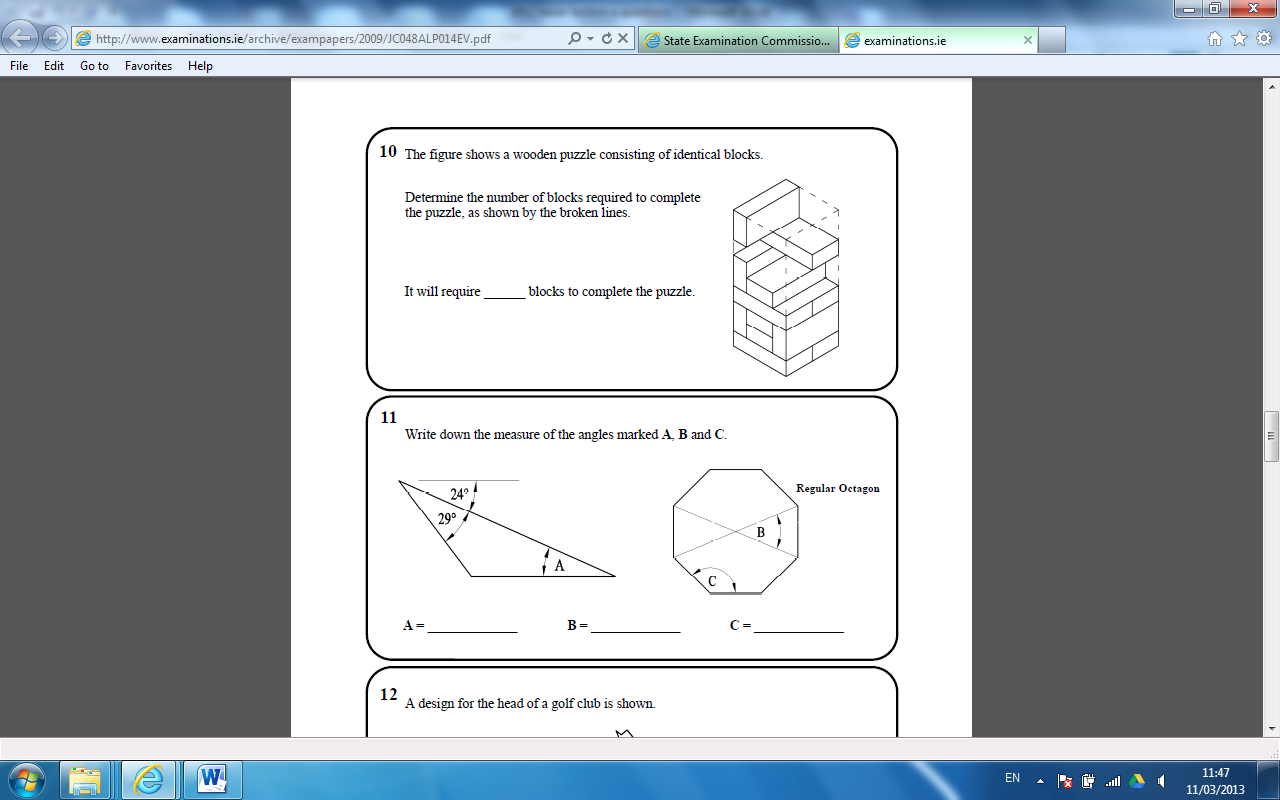 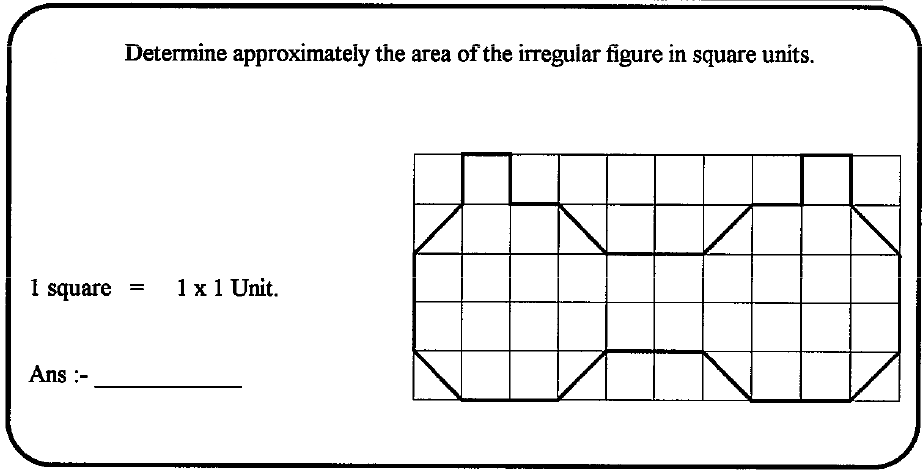 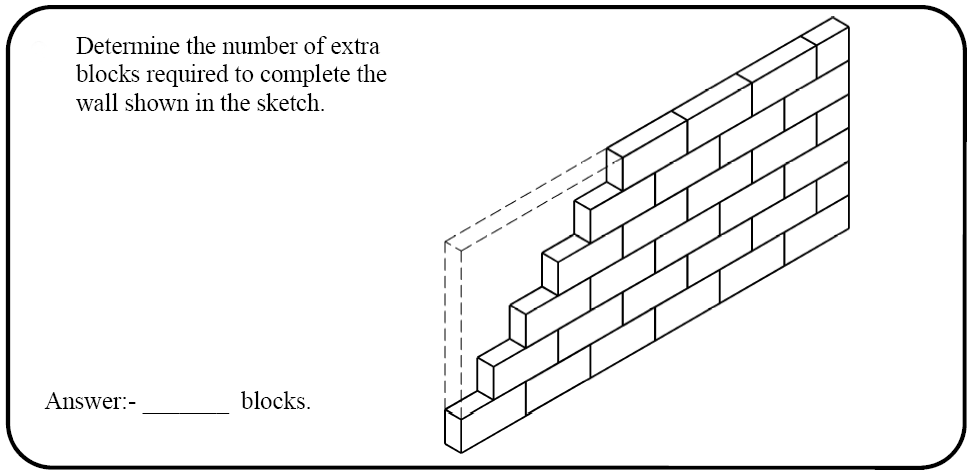 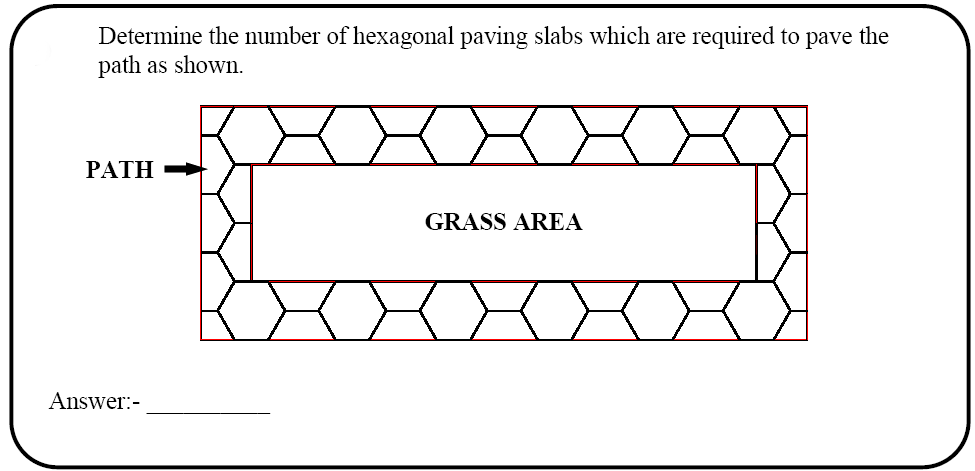 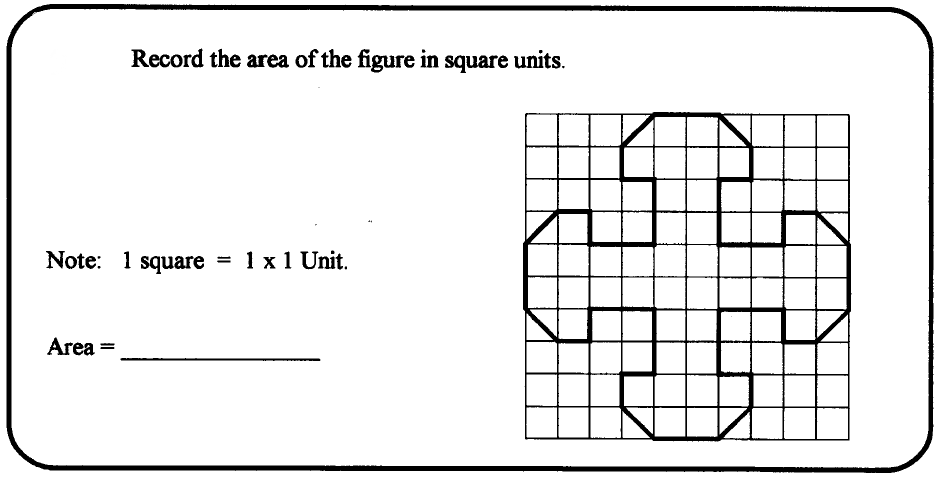 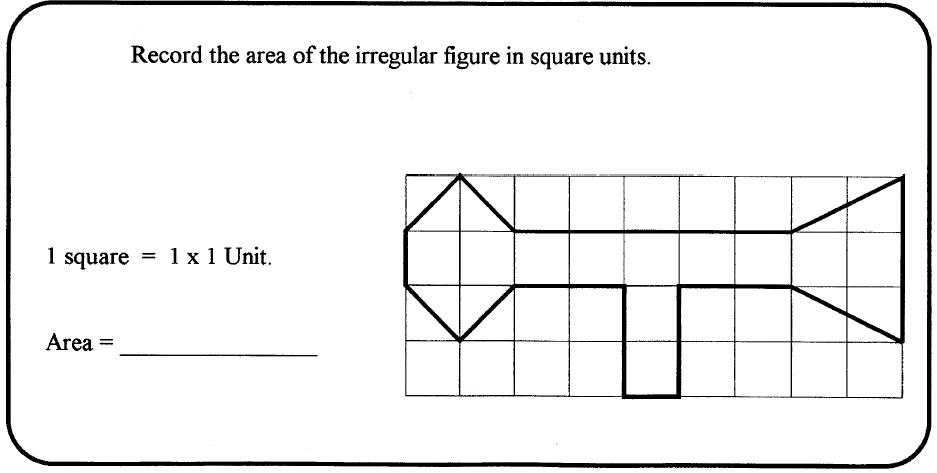 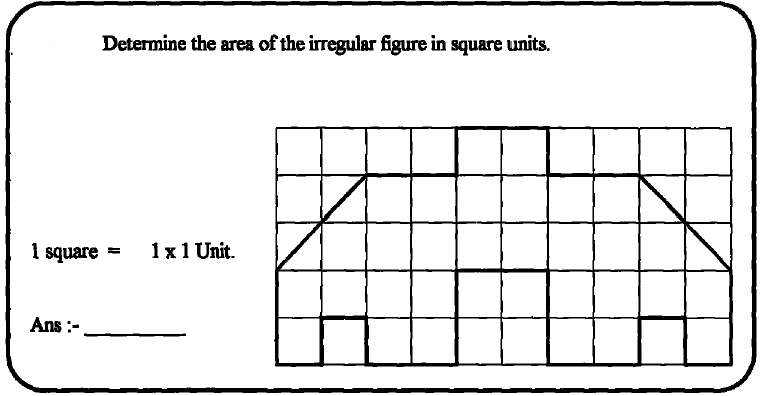 